1. Oboj jaja s leva na desno ( levo, desno):    crvenо, zelenо, žutо, plavо i narandžasto.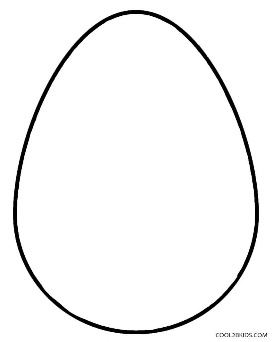 2. U korpu bez mašne stavi:    čokoladu, četiri bombone, tri jabuke, dva limuna, crveno jaje, dve banane i tri kruške.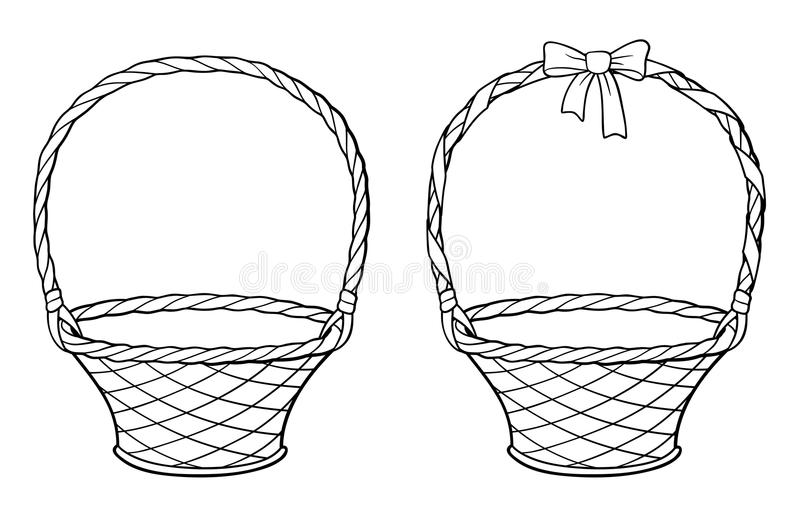 3. U korpu sa mašnom nacrtaj šta ti želiš i napiši te reči :______________________________           ___________________________      _________________________________________________________           ___________________________      _________________________________________________________           ___________________________      ___________________________4. Poređaj pravilno reči u rečenicama :obojeno jaje Prvo crveno se čuvarkuća zove    _________________________________________________u slavi se Uskrs godine svake nedelju   ____________________________________________________________da bojim  Volim jaja mamom sa Uskrs za  _____________________________________________________________